ÜNNEPI NYITVA TARTÁSAZ  ALTEMPLOMBANOktóber 28-november 2. közöttaltemplomunk minden nap8-19 óra között lesz nyitva.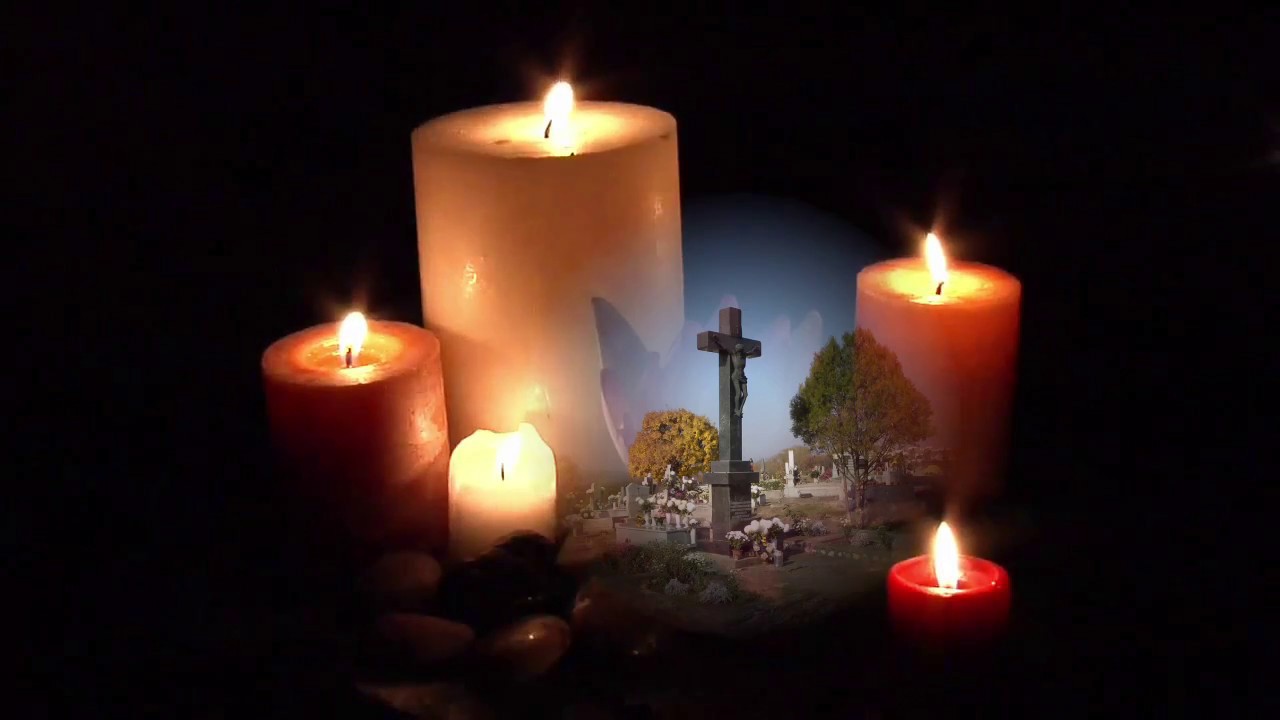 